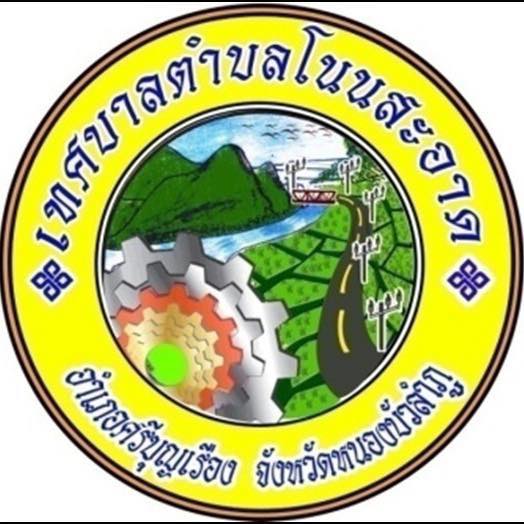 รายงานประเมินความเสี่ยงทุจริตการดำเนินงานที่อาจก่อให้เกิดทุจริตหรือการขัดกันระหว่างผลประโยชน์ส่วนตนกับผลประโยชน์ส่วนรวมประจำปี พ.ศ.  ๒๕๖๕คำนำ                       เหตุการณ์ความเสี่ยงด้านการทุจริตเกิดแล้วจะมีผลกระทบทางลบ ซึ่งปัญหามาจากสาเหตุต่าง ๆ การป้องกันการทุจริตคือการแก้ไขปัญหาการทุจริตที่ยั่งยืน ซึ่งเป็นหน้าที่ความรับผิดชอบพนักงานและผู้ บริหารทุกคน และเป็นเจตจำนงของทุกองค์กรที่ร่วมต่อต้านการทุจริตทุกรูปแบบอันเป็นวาระเร่งด่วนของรัฐบาล การนำเครื่องมือประเมินความเสี่ยงทุจริตมาใช้ในเทศบาลตำบลโนนสะอาด โดยใช้แนวทางปฎิบัติตามคู่มือการประเมินความเสี่ยงการทุจริต                        จัดทำโดยเทศบาลตำบลโนสะอาด จะช่วยเป็นหลักประกันในระดับหนึ่งได้ว่า  การดำเนินงาน  ของเทศบาลตำบลโนนสะอาก จะไม่มี การทุจริต หรือในกรณีที่พบการทุจริต ที่ไม่คาดคิด โอกาสที่ จะประสบปัญหาน้อยกว่าองค์กรอื่น  หรือหากเกิดความเสียหายขึ้น ก็จะเป็นความเสียหายที่น้อยกว่าองค์กรที่ไม่มีการนำเครื่องมือประเมินความเสี่ยงการทุจริตมาใช้ เพราะได้มีการเตรียมการในการประชุมคณะทำงาน เทศบาลตำบลโนนสะอาดประชุมมีมติเห็นชอบรายงานประเมินความเสี่ยงทุจริตการดำเนินงานที่อาจก่อให้เกิดทุจริต หรือการขัดกันระหว่าง ผลประโยชน์ส่วนตนกับผลประโยชน์ส่วนรวมของเทศบาลตำบลโนนสะอาด ปีงบประมาณ ๒๕๖๕ รายละเอียดดังนี้๑. กรอบหรือภาระงานในการประเมินความเสี่ยงการทุจริต มี ๔ กระบวนการCorrective : แก้ไขปัญหาที่เคยรับรู้ว่าเกิด สิ่งที่มีประวัติอยู่แล้ว ทำอย่างไรจะไม่ให้เกิดขึ้น ซ้ำอีกDetective : เฝ้าระวัง สอดส่อง ติดตามพฤติกรรมเสี่ยง ทำอย่างไรจะตรวจพบต้องสอดส่องตั้งแต่แรก ตั้งข้อบ่งชี้บางเรื่องที่น่าสงสัยทำการลดระดับความเสี่ยงนั้นหรือให้ข้อมูลเบาะแสนั้นแก่ผู้บริหารPreventive : ป้องกันหลีกเลี่ยงพฤติกรรมที่นำไปสู่การสุ่มเสี่ยงต่อการกระทำผิดในส่วนที่พฤติกรรมที่เคยรับรู้ว่าเคยเกิดมาก่อน คาดหมายได้ว่ามีโอกาสสูงที่จะเกิดซ้ำอีก (KnownFactor) ทั้งที่รู้ว่าทำไปมีความเสี่ยงต่อการทุจริต จะต้องหลีกเลี่ยงด้วยการปรับ Workflow ใหม่ไม่เปิดช่องว่างให้ทำการทุจริตเข้ามาได้ได้อีกForecasting :การพยากรณ์ประมาณการสิ่งที่อาจจะเกิดขึ้น  และป้องกันป้องปรามล่วงหน้าในเรื่องประเด็นที่ไม่คุ้นเคย ในส่วนที่เป็นปัจจัยความเสี่ยงที่มาจากการพยากรณ์ประมาณการล่วงหน้าในอนาคต (Unknown Factor)๒. ขอบเขตความเสี่ยงการทุจริต ประกอบด้วย๑. ความเสี่ยงการทุจริตจากภาระงานด้านการอนุมัติ อนุญาตตามกฎระเบียบที่เกี่ยวข้อง๒. ความเสี่ยงการทุจริตจากภาระงานด้านการจัดชื้อจัดจ้าง๓. ความเสี่ยงการทุจริตจากภาระงานด้านภารกิจหลักตามอำนาจหน้าที่ของหน่วยงาน๓. การวิเคราะห์ความเสี่ยงในการเกิดการทุจริตในองค์กรสำนักปลัดเทศบาล มีหน้าที่เกี่ยวกับงานการเจ้าหน้าที่ งานพัฒนาและส่งเสริมการท่องเที่ยว งานกิจการสภา งานทะเบียนราษฎร งานป้องกันและบรรเทาสาธารณภัย งานรักษาความสงบภายใน งานธุรการ และงานอื่นๆ ที่ไม่ได้กำหนดให้เป็น หน้าที่ของกอง หรือส่วนราชการใดในกองคลัง มีหน้าที่เกี่ยวกับ งานการจ่าย การรับ การนำส่งเงิน การเก็บรักษาเงินและเอกสารทางการเงิน การตรวจสอบใบสำคัญฎีกา งานเกี่ยวกับเงินเดือน ค่าจ้าง ค่าตอบแทน เงินบำเหน็จ บำนาญ เงินอื่นๆ งานเกี่ยวกับการจัดทำงบประมาณฐานะทางการเงิน การจัดสรรเงินต่างๆ การจัดบัญชีทุกประเภท ทะเบียน คุมเงิน รายได้และรายจ่ายต่างๆ การควบคุม การเบิก จ่ายงานทำงบทดลองประจำ เดือนประจำปี งานเกี่ยวกับการพัสดุของเทศบาลและงาน อื่น ๆที่เกี่ยวข้องและที่ได้รับมอบหมายกองการศึกษา มีหน้าที่รับผิดชอบเกี่ยวกับ การจัดการบริหารการศึกษา ทั้งการศึกษาใน เช่น การจัดการศึกษาปฐมวัย  โดยให้มีงานธุรการ งานการเจ้าหน้าที่งานแผนและโครงการ งานระบบสารสนเทศงานงบประมาณงานวางแผนบุคลากรและงานทะเบียนประวัติ งานการศึกษา ปฐมวัย งานพัฒนาสื่อเทคโนโลยี และ นวัตกรรม ทางการศึกษา งานส่งเสริมคุณภาพและมาตรฐาน หลักสูตร งานกีฬาและนันทนาการงานกิจการศาสนา งานส่งเสริมประเพณี ศิลปวัฒนธรรม และงานอื่นๆที่ได้รับมอบหมายกองสาธารณสุขและสิ่งแวดล้อม มีหน้าที่เกี่ยวกับ สาธารณสุขชุมชน ส่งเสริมสุขภาพ และอนามัยการป้องกันโรคติดต่อ งานสุขาภิบาลสิ่งแวดล้อมและอื่นๆ เกี่ยวกับการให้บริการด้านสาธารณสุข งานสัตวแพทย์ในกรณี ที่ยังไม่ได้ จัดตั้งกองการแพทย์ จะมีงานด้านการรักษาพยาบาลในเบื้องต้นเกี่ยวกับ ศูนย์บริการสาธารณสุขกองช่าง มีความรับผิดชอบ เกี่ยวกับ การสำรวจ ออกแบบ  การจัดทำข้อมูลทางด้าน วิศวกรรม การจัดเก็บและทดสอบคุณภาพวัสดุ งานออกแบบ และงานเขียนแบบ การตรวจสอบ การก่อสร้าง งานควบคุมตามระเบียบกฎหมาย งานแผนการปฏิบัติงานก่อสร้างและซ่อมบำรุง การควบคุมการก่อสร้างและ ซ่อมบำรุงงาน แผนงานด้านวิศวกรรมเครื่อง จักรกล การรวบรวมประวัติติดตาม การควบคุมการปฏิบัติงาน เครื่องกล การควบคุม  การบำรุงรักษาเครื่องจักรกลและยานพาหนะ งานเกี่ยวกับแผนงาน ควบคุมเก็บรักษา การเบิกจ่ายวัสดุ อุปกรณ์ อะไหล่ น้ำมันเชื้อเพลิง และงานอื่นๆที่เกี่ยวข้องและที่ได้รับมอบหมายสภาพแวดล้อมภายใน ประกอบด้วย จุดแข็ง (Strength : S)เทศบาลตำบลโนนสะอาดมีการแบ่งโครงสร้างการบริหารภายในที่ชัดเจน และมีคำสั่งมอบหมาย เจ้าหน้าที่ในทุกระดับมีการแต่งตั้งคณะกรรมการตรวจสอบภายใน เพื่อตรวจสอบการปฏิบัติงาน การบริหารงาน และส่วนราชการในสังกัดว่าเป็นไปตามระเบียบ กฎหมาย ข้อบังคับ หนังสือสั่งการฯลฯ หรือไม่มีการมอบหมายงานในลักษณะตรวจสอบและถ่วงดุล (Check and Balance) เช่น กำหนดเจ้าหน้าที่รับเงิน ออกใบเสร็จรับเงินและลงบัญชีไม่ให้อยู่ในความรับผิดชอบของบุคคลเพียงคนเดียวเทศบาลกำหนดนโยบายมาตรการ เพื่อให้บุคลากรใน สังกัดเทศบาลตำบลโนนสะอาด ดำเนินการตามประกาศเทศบาลตำบลโนนสะอาดเรื่องการแสดงเจตจำนงสุจริต เสริมสร้างคุณธรรมและความโปร่งใสในการบริหารราชการผู้บริหารให้ความสำคัญเกี่ยวกับการป้องกันการทุจริต โดยส่งเสริมสนับสนุน เผยแพร่และประสานงานการเสริมสร้างทัศนคติ ค่านิยมความซื่อสัตย์สุจริตให้กับบุคลากรในสังกัด และประชาชนทุกภาคส่วนในพื้นที่ มีการประชุมผู้บริหาร หัวหน้าส่วนราชการ และหัวหน้าฝ่าย อย่างสม่ำเสมอ เพื่อติดตามงานแจ้งข้อราชการนโยบายและระเบียบกฎหมายต่างๆมีการประชาสัมพันธ์ข่าวสารต่าง ๆ และผลการดำเนินงานทางสื่อต่างๆจุดอ่อน (Weaknesses : W)    -สภาพแวดล้อมภายนอก ประกอบด้วยโอกาส (Opportunities : O)(๑) ระเบียบกฎหมายที่กำหนดให้มีกลไกในการป้องกันการทุจริต ประกอบด้วย รัฐธรรมนูญแห่งราชอาณาจักรไทย พ.ศ.๒๕๖๐ มาตรา ๖๓ บัญญัตติว่า“รัฐต้องส่งเสริมสนับสนุนและให้ความรู้แก่ประชาชนถึงอันตรายที่เกิดจากการทุจริตและประพฤติมิชอบ ทั้งในภาครัฐ และภาคเอกชน และจัดให้ มีมาตรการและกลไก ที่มีประสิทธิภาพ เพื่อป้องกันและขจัดการทุจริตและประพฤติมิชอบ ดังกล่าวอย่างเข้มงวด รวมทั้งกลไกในการส่งเสริมให้ประชาชนรวมตัวกันเพื่อมีส่วนร่วมในการรณรงค์ ให้ความรู้ต่อต้าน หรือชี้เบาะแสโดยได้รับความคุ้มครองจากรัฐตามที่กฎหมายบัญญัติ” มาตรา ๗๖“รัฐพึงพัฒนาระบบการบริหารราชการแผ่นดินทั้งราชการส่วนกลางส่วนภูมิภาค ส่วนท้องถิ่น และงานของรัฐ อย่างอื่น ให้เป็นไปตามหลักการบริหารกิจการบ้านเมืองที่ดี โดยหน่วยงานของรัฐ ต้องร่วมมือ และช่วยเหลือกันในการปฏิบัติหน้าที่   เพื่อให้การบริหารราชการแผ่นดิน การจัดทำบริการสาธารณะ  และการใช้จ่ายงบประมาณมีประสิทธิภาพสูงสุด  เพื่อประโยชน์สุขของประชาชน รวมตลอดทั้งพัฒนาเจ้าหน้าที่ของรัฐ  ให้มีความซื่อสัตย์ สุจริตและมีทัศนคติเป็นผู้ให้บริการประชาชนให้เกิดความสะดวก รวดเร็ว ไม่เลือก ปฏิบัติและปฏิบัติหน้าที่อย่างมีประสิทธิภาพ”(๒ ) คำสั่งคณะรักษาความสงบ แห่งชาติ ที่ ๖๙/๕๗ เรื่องมาตรการป้องกันและแก้ไขปัญหา การทุจริตประพฤติมิชอบ ลงวันที่ ๑๘  มิถุนายน ๒๕๕๗ ข้อ ๑ ให้ทุกส่วนราชการและหน่วยงานของรัฐ กำหนดมาตร การหรือแนวทางการป้องกันและแก้ไขปัญหาการทุจริตประพฤติมิชอบในส่วนราชการและหน่วยงานของรัฐ โดยมุ่งเน้น การสร้างธรรมาภิบาลใน การบริหารงาน และส่งเสริมการมีส่วนร่วมจากทุกภาคส่วนในการตรวจสอบเฝ้าระวัง เพื่อสกัดกั้นมิให้เกิด การทุจริตประพฤติมิชอบได้(๓ )การขอความร่วมมือองค์กรปกครองส่วนท้องถิ่นจัดทำแผนปฏิบัติการป้องกันการทุจริต ภายใต้ยุทธศาสตร์ชาติว่าด้วยการป้องกันและปราบปรามการทุจริต ระยะที่  ๓ (พ.ศ . ๒๕๖๐ – ๒๕๖๕) ถือเป็นการแปลงยุทธศาสตร์ชาติว่าด้วยการป้องกันและปราบปรามการทุจริต มาสู่การปฏิบัติ อย่างเป็นรูปธรรม ทำให้องค์กรปกครองส่วนท้องถิ่นเกิดความตระหนักที่จะกำหนดแผนงานโครงการกิจกรรม และมาตรการใด ๆ ที่สอดคล้องกับยุทธศาสตร์ชาติไปสู่การปฏิบัติอย่างเป็นรูปธรรม(๔ )การกำหนดให้ทุกหน่วยงานต้องประเมินคุณธรรมและความโปร่งใสในการดำเนินงาน ของหน่วยงานภาค รัฐ (Integrity and Transparency Assessment : ITA) ถือเป็นโอกาสที่ทุกหน่วยงานภาครัฐ ซึ่งรวมถึงองค์กรปกครองส่วนทอ้งถิ่น  ได้ทบทวนการปฏิบัติงานและการบริหาร เพื่อปรับการทำงาน และการบริหารงานองค์กรให้เป็นไปตามหลักเกณฑ์ที่ ป . ป . ช . กำหนดเพื่อให้องค์กร เป็นองค์กรที่โปร่งใสปราศจากการทุจริตอันจะเกิดภาพลักษณ์ที่ดีกับองค์กร(๕)การตรวจสอบการปฏิบัติงานประจำปี ของสำนักงานตรวจเงินแผ่นดิน ทำให้องค์กรปกครองส่วนท้องถิ่น มีความระมัดระวัง ในการปฎิบัติงานมากขึ้น ปฏิบัติงานให้เป็นไปตามระเบียบกฎหมาย มีความคุ้มค่าอุปสรรค (Threat : T)๑. ระเบียบ กฎหมายในการปฏิบัติงานบางเรื่องขาดความชัดเจน ทำให้การปฏิบัติงานอาจจะทำ ให้เกิดการสุ่มเสี่ยงต่อการทุจริตได้ เช่น การกำหนดราคากลาง ซึ่งพัสดุบางรายการมิได้มีการกำหนดไว้ใน ประกาศของกระทรวงพาณิชย์ กระทรวงการคลัง หรือพาณิชย์จังหวัด๒. หลักการและเหตุผล ผลการศึกษาวิจัยเรื่อง “การป้องกันและปราบปรามการทุจริตในองค์กรปกครองส่วนท้องถิ่น ”ของศาสตราจารย์ ดร . สมคิด เลิศไพฑูรย์ และคณะพบว่าองค์กรปกครองส่วนท้องถิ่น ในประเทศ ไทย ต้องดำเนินการด้านการจัดซื้อจัดจ้างการทำโครงสร้างพื้นฐานการบริหารงานบุคคลและการออกใบอนุ ญาตภายใต้กฎหมายระเบียบข้อบังคับหลายฉบับ ซึ่งมีลำดับชั้นที่แตกต่างกันไปโดยมีรัฐธรรมนูญเป็นกฎหมายที่วางหลักการ โดยภาพรวมรวมถึงมีการบัญญัติกำหนดรายละเอียดไว้ในพระราชบัญญัติและ กฎหมายลำดับ รองต่างๆ ที่ออกโดยกระทรวงมหาดไทย หรือ องค์กรที่มีอำนาจหน้าที่เกี่ยวข้อง ซึ่งการดำเนินการตามอำนาจหน้าที่ขององค์กรปกครองส่วนท้องถิ่นในด้านต่างๆ ดังกล่าวต้องอยู่ภายใต้ระบบการตรวจสอบซึ่งมีอยู่หลายช่องทางได้แก่การตรวจสอบโดยกลไกทางการเมือง     การตรวจสอบโดยองค์กร ผู้มีอำนาจกำกับ ดูแลตรวจสอบ โดยองค์กรที่มีบทบาท ในการป้องกัน และปราบปรามการทุจริต การตรวจสอบโดยองค์กรตุลาการ และการตรวจสอบจากภาคประชาชน สำหรับสภาพข้อเท็จจริงการทุจริตในองค์กรปกครองส่วนท้องถิ่นของประเทศไทยนั้น พบว่าเป็นหน่วยงานที่ถูกร้องเรียนและถูกชี้มูลความผิดมากที่สุด ขณะเดียวกัน การจัดซื้อจัดจ้างและการจัดทำโครงสร้างพื้นฐานเป็นกิจกรรมที่พบว่ามีการกระทำการทุจริตมากที่สุดหากพิจารณาสาเหตุของการทุจริตสามารถจำแนกได้เป็น ๒ ส่วนคือ๑.สาเหตุในภาพรวมได้แก่ระบบอุปถัมภ์ในสังคมไทยโครงสร้างขององค์กรปกครองส่วนท้องถิ่นปัจจัย ทางด้านสังคมและเศรษฐกิจความด้อยประสิทธิภาพในการตรวจสอบการทุจริต ของหน่วยงานตรวจสอบการ ถือปฏิบัติโดยยึดตามบรรทัดฐานจากส่วนกลางและคุณภาพของคน๒. สาเหตุเฉพาะประเภทการทุจริตประกอบด้วย- การทุจริตในการจัดซื้อจัดจ้างและการทำโครงสร้างพื้นฐานมีสาเหตุมาจากกฎเกณฑ์ ทางกฎหมายที่ใช้ในการดำเนินการจัดซื้อจัดจ้างการกำหนดราคากลางที่สูงกว่าสภาพความเป็นจริง การแลกเปลี่ยนผลประโยชน์ระหว่างผู้ประกอบการกับบุคลากรในองค์กรปกครองส่วนท้องถิ่นและระหว่านักการเมืองระดับชาติเจ้าหน้าที่จากส่วนราชการส่วนกลางกับผู้บริหารขององค์กรปกครองส่วนท้องถิ่นรวมทั้งปัจจัยทางด้านการเมืองตลอดจนปัจจัยจากการขาดความโปร่งใสในการดำเนินการจัดซื้อจัดจ้างและเงื่อนไข จากการขาดกลไกการตรวจสอบที่มีประสิทธิภาพ- การทุจริตในเรื่องการบริหารงานบุคคลมีสาเหตุมาจากกฎเกณฑ์ที่ใช้ในการบริหารงานบุคคลให้อำนาจในการบริหารงานบุคคลแก่ผู้บริหารขององค์กรปกครองส่วนท้องถิ่นมีมากเกินไป  รวมทั้ง ปัญหาในเชิงองค์กรบริหารงานบุคคลขององค์กรปกครองส่วนท้องถิ่น ที่มีจำนวนมากเกินไปอันนำมา  ซึ่งการทุจริตโดยการแลกเปลี่ยนผลประโยชน์ระหว่างผู้มีส่วนเกี่ยวข้องตามมา-  การทุจริตในเรื่องการออกใบอนุญาต มีสาเหตุมาจากกฎหมาย ที่มีหลายฉบับ ซึ่งเจ้าหน้าที่ ผู้มีอำนาจในการออกใบอนุญาตส่วนหนึ่งไม่ปฏิบัติตามกฎหมายและมีการแลกเปลี่ยนผลประโยชน์ระหว่าง เจ้าหน้าที่ และผู้ขออนุญาต รวมทั้งระบบในการบริหารราชการภายในขององค์กรปกครองส่วนท้องถิ่นแต่ละแห่งที่ไม่มีประสิทธิภาพ                     สำหรับมาตรการในการแก้ไขปัญหาการทุจริตขององค์กรปกครองส่วนถิ่น ในประเทศไทย นั้น มีหลายประการ อย่างไรก็ตามมาตรการเหล่านี้มีพื้นฐานภายใต้หลักการเดียวกันได้แก่หลักความโปร่งใส หรือหลักการมีส่วนรวมของประชาชน หลักความรับผิดชอบ หลักการห้ามบุคลากรเป็นผู้มีส่วนได้ส่วนเสีย กับหน้าที่ของตน โดยนำเอาหลักการดังกล่าว มาเสริมสร้าง กระบวนการในการดำเนิน การของท้องถิ่น เพื่อเป็นการป้องกันหรือลดโอกาสแรงจูงใจหรือความเสี่ยงในการทุจริต ยุทธศาสตร์ชาติว่าด้วยการป้องกันและปราบปรามการทุจริตระยะที่ ๓ (พ.ศ๒๕๖๐ - ๒๕๖๕) กำหนดวิสัยทัศน์ “ประเทศไทยใสสะอาดไทยทั้งชาติต้านทุจริต (Zero Tolerance andClean Thailand)”กำหนดพันธกิจเพื่อสร้างวัฒนธรรมการต่อต้านการทุจริตยกระดับธรรมาภิบาลในการบริหารจัดการทุกภาคส่วนและปฏิรูปกระบวนการป้องกัน และปราบปรามการทุจริตทั้งระบบ ให้มีมาตรฐาน เทียบเท่าสากล ผ่านยุทธศาสตร์ ๖ ด้านได้แก่สร้างสังคมที่ไม่ทนต่อการทุจริต ยกระดับเจตจำนงทางการเมืองในการต่อต้านการทุจริต สกัดกั้นการทุจริตเชิงนโยบาย พัฒนาระบบป้องกันการทุจริตเชิงรุกปฏิรูปกลไกและกระบวนการการปราบปรามยกระดับดัชนี การรับรู้การทุจริต ของประเทศไทย โดยเป้าประสงค์ของยุทธศาสตร์ชาติ ฯ ระยะที่ ๓ คือ ประเทศไทยมีค่าดัชนีการรับรู้การทุจริต (CPI).สูงกว่าร้อยละ ๕๐ เพื่อให้เป็นมาตรฐาน เป็นที่ยอมรับจากทั้งภายใน และต่างประเทศ รวมทั้งมีการกกำหนดแนวทางและกลไกในการดำเนินงานที่ชัดเจน มีประสิทธิภาพประสิทธิผลและตอบสนองต่อการแก้ไขปัญหาการทุจริตได้อย่างทัน ท่วงที สำหรับหน่วยงาน ภาครัฐภาคเอกชน ภาคประชาสังคม รวมถึงภาคส่วนอื่นๆ ในประเทศไทยสามารถนำไปปรับใช้ในงานด้าน การป้องกันและปราบปรามการทุจริตเพื่อให้ประเทศไทยของเราสามารถยืนห ยัดอยู่ได้อย่างสง่างามท่ามกลาง กระแสโลกปัจจุบัน การกระจายอำนาจลงสู่ท้องถิ่นที่มีวัตถุประสงค์สำคัญเพื่อให้บริการต่างๆ ของรัฐสามารถตอบสนองตอ่ ความต้องการของชุมชนและมีประสิทธิภาพมากขึ้น แต่ในทางปฏิบัติเกิดการทุจริตในท้องถิ่น เพิ่มเติมมากยิ่งขึ้นเช่นเดียวกนัลักษณะการทุจริตในองค์กรปกครองส่วนท้องถิ่นจำแนกเป็น ๗ ประเภทดังนี้๑.การทุจริตด้านงบประมาณการทำบัญชีจัดซื้อจัดจ้างและการเงินการคลังส่วนใหญ่เกิดจาก การละเลยขององค์กรปกครองส่วนท้องถิ่น๒. สภาพหรือปัญหาการทุจริตที่เกิดจากตัวบุคคล๓. สภาพการทุจริตอันเกิดจากช่องว่างของกฎระเบียบและกฎหมาย๔.สภาพหรือลักษณะปัญหาของการทุจริตที่เกิดจากการขาดความรู้ความเข้าใจและขาดคุณธรรมจริยธรรม๕.สภาพหรือลักษณะปัญหาการทุจริตที่เกิดจากการขาดการประชาสัมพันธ์ให้ประชาชนทราบ๖.สภาพหรือลักษณะปัญหาของการทุจริตที่เกิดจากการตรวจสอบขาดความหลากหลาย ในการตรวจสอบจากภาคส่วนต่างๆ๗.สภาพหรือลักษณะปัญหาของการทุจริตที่เกิดจากอ านาจบารมีและอิทธิพลท้องถิ่น  การทุจริตในหลายรูปแบบดังกล่าวจากงานวิจัยของมาตาลักษณ์ อ.อรุ่งโรจน์ (๒๕๕๔) พบว่าสาเหตุที่ ก่อให้เกิดการทุจริตในสังคมไทยมี ๒ ประการได้แก่๑. การใช้วัฒนธรรมแบบไทยๆในทางที่ผิด๒. ปัญหาเรื่องตัวบุคคล ที่เป็นเจ้าหน้าที่รัฐกล่าวคือ ระบบอาวุโสและระบบอุปถัมภ์นำไปสู่การเอื้อประโยชน์ในทางมิชอบให้แก่ญาติ มิตร และพวกพ้องรวมทั้งการตรวจสอบความโปร่งใสขาดประสิทธิภาพทำให้สังคมเห็น ว่าการทุจริต เป็นเรื่องปกติอย่างไร ก็ ตาม วัฒนธรรมดังกล่าว เป็นเพียงตัวเสริมให้เกิดโอกาสในการทุจริตเท่านั้น ปัญหาที่สำคัญที่สุดอยู่ที่การขาดจิตสำนึก ความซื่อตรงของบุคคลซึ่ง เป็นเจ้าหน้าที่ของรัฐที่ความโลภมากในอำนาจและทรัพย์สิน อยู่เหนือความรับผิดชอบและศักดิ์ศรีในการปฏิบัติหน้าที่นำไปสู่การทุจริตด้วย วิธีการใหม่ ๆ ที่ซับซ้อนยิ่งขึ้นสาเหตุและปัจจัยที่สำคัญที่นำไปสู่การทุจริตมีอีกหลายประการนับตั้งแต่ เรื่องของโอกาสในการทำทุจริต ที่ เกิดจากช่องว่างของกฎหมายและการบังคับใช้กฎหมายที่ไม่เข้มแข็งการขาดกลไกในการตรวจสอบความโปร่งใสที่มีประสิทธิภาพ การผูกขาดผลประโยชน์ ทางธุรกิจกับการดำเนินงานของภาครัฐ ค่าตอบแทนที่ไม่เหมาะสมของข้าราชการ การขาดคุณธรรมเอาประโยชน์ส่วนตนเป็นที่ตั้งมากกว่าที่จะยึดประโยชน์ ส่วนรวมค่านิยมยกย่องคนที่มีเงินทัศนะที่ว่าการทุจริตเป็นเรื่องปกติความไม่เกรงกลัวต่อกฎหมาย ของบ้านเมือง ระบบ เศรษฐกิจแบบทุนนิยม  มีส่วนทำให้คนมุ่งสร้างความร่ำรวยวัตถุนิยมเป็นแรงจูงใจให้เจ้าหน้าที่ มีแนวโน้ม ที่จะ ทำการทุจริต รวมทั้ง “โครงสร้างทางสังคมที่บิดเบี้ยว”.มีความเหลื่อมล้ามีช่องว่างระหว่างคนจน –คนรวย,คนมีอำนาจ – คนซึ่งไร้อำนาจ ทำให้แสวงหาหนทางที่จะลดช่องว่างโดยการทุจรติ มากยิ่งขึ้น ประเทศไทยจึง จำเป็นต้องพัฒนากลไกป้องกันและปราบปรามการทุจริตให้มีความเข้มแข็งทั้ง ในส่วนของกฎมายกฎระเบียบ และ ยุทธศาสตร์ชาติว่าด้วยการป้องกันและปราบปรามการทุจริตระยะที่ ๓(พ . ศ . ๒๕๖๑.-.๒๕๖๕ ).ที่บูรณา การ พันธกิจการป้องกันและปราบปรามการทุจริตในองค์กรและภาคีเครือข่ายที่มีบทบาท หน้าที่ในการ ต่อต้านการทุจริต   เพื่อให้ประเทศไทยลดการทุจริตได้ อย่างมีนัย สำคัญ เพื่อให้การขับเคลื่อนยุทธศาสตร์ชาติ ว่าด้วยการป้องกันและปราบปรามการทุจริตระยะที่ ๓ (พ.ศ.๒๕๖๑.-.๒๕๖๕)และยุทธศาสตร์ป้องกันและปราบปรามการทุจริต พ.ศ.๒๕๖๑.-.๒๕๖๕ เพื่อให้ส่วนราชการทุกกอง/ฝ่ายในสังกัดเทศบาลตำบลโนนสะอาด นำไปปฏิบัติใน การป้องกันและปราบปรามการทุจริต วัตถุประสงค์การจัดทำแผน๑. เพื่อแสดงเจตจำนงทางการเมือง ในการต่อต้านการทุจริตของเทศบาลตำบลโนนสะอาด๒. เพื่อสร้างสังคมที่ไม่ทนต่อการทุจริต โดยเสริมสร้างจิตสำนึก และความตระหนักในการปฏิบัติหน้าที่ราชการของผู้บริหารเทศบาลสมาชิกสภาเทศบาล พนักงานเทศบาล ลูกจ้างประจำและพนักงานจ้างให้บังเกิดประโยชน์ สุขแก่ประชาชนในท้องถิ่น ปราศจากการก่อให้เกิดข้อสงสัย ในการประพฤติปฏิบัติตาม มาตรฐานจริยธรรมการขัดกันแห่งผลประโยชน์และแสวงหาประโยชน์โดยมิชอบ๓.เพื่อให้การบริหารราชการของเทศบาลตำบลโนนสะอาด เป็นไปตามหลักการบริหารกิจการบ้านเมืองทีดี๔. เพื่อปรับปรุงและพัฒนาการมีส่วนร่วมของประชาชนที่สอดคล้องและเหมาะสมกับวัฒนธรรม๕. เพื่อเสริมสร้างและปรับปรุงกลไกในการตรวจสอบถ่วงดุลให้มีความเข้มแข็งและมีประสิทธิภาพเป้าหมาย๑. ผู้บริหารเทศบาล สมาชิก สภาเทศบาล พนักงานเทศบาล ลูกจ้างประจำและพนักงานจ้าง มีจิตสำนึกและความตระหนักในการปฏิบัติหน้าที่ราชการเพื่อประโยชน์สุขของประชาชนในท้องถิ่น ท้องถิ่นปราศจากการก่อให้เกิดข้อสงสัยในการประพฤติปฏิบัติตามมาตรฐานจริยธรรม การขัดกันแห่งผลประโยชน์และแสวงหาผลประโยชน์โดยมิชอบ๒.เทศบาลตำบลโนนสะอาด บริหารราชการเป็นไปตามหลักการบริหารกิจการบ้านเมืองที่ดี๓.ประชาชนมีส่วนร่วมในการพัฒนาเทศบาลตำบลโนนสะอาดในการจัดทำแผนให้ความเห็นโครงการขนาดใหญ่ร่วมคิดร่วม ทำและร่วมติดตามประเมินผลโครงการ4.กลไกการตรวจสอบการปฏิบัติราชการของเทศบาลตำบลโนนสะอาดมีความเข้มแข็ง ในการตรวจสอบ๕. เทศบาลตำบลโนนสะอาด มีโครงการ กิจกรรม และมาตรการ มีประสิทธิภาพลดโอกาส ในการกระทำการทุจริตและประพฤติมิชอบจนเป็นที่ยอมรับจากทุกภาคส่วนประโยชน์ของการจัดทำแผนปฏิบัติการ๑. ผู้บริหารเทศบาล สมาชิก สภาเทศบาลพนักงานเทศบาลลูกจ้างประจำและพนักงานจ้างมีจิตสำนึกและความตระหนักในการปฏิบัติหน้าที่ราชการเพื่อประโยชน์สุขของประชาชนในท้องถิ่นและสามารถบริหารราชการเป็นไปตามหลักบริหารกิจการบ้านเมืองที่ดี (Good Governance)๒. ภาคประชาชนที่มีส่วนร่วมในการพัฒนาเทศบาลตำบลโนนสะอาด ในการจัดทำแผนพัฒนาให้ความเห็นโครงการขนาดใหญ่ ร่วมคิด ร่วมทำและร่วมติดตาม ประเมิน ผลโครงการ อันจะนำมาซึ่งการสร้างเครือข่ายภาคประชาชนที่มีความเข้มแข็งในการเฝ้าระวังการทุจริต๓. สามารถพัฒนาระบบกลไกมาตรการ รวมถึง เครือข่ายในการตรวจสอบการปฏิบัติราชการ ของทั้งจากภายในและภายนอกองค์กรที่มีความเข้มแข็งในการเฝ้าระวังการทุจริต๔. เทศบาลตำบลโนนสะอาด มีมาตรการที่กำหนดไว้ให้ส่วนราชการถือปฏิบัติ ทำให้ประชาชน ทราบขั้นตอนและระยะเวลาการทำงานลดข้อผิดพลาดของงาน ลดโอกาสในการกระทำการทุจริตของ เจ้าหน้าที่ทำให้การบริการประชาชนมีประสิทธิภาพและคุณภาพมากขึ้น และประชาชนมีความพึงพอใจใน การปฏิบัติหน้าที่ของเจ้าหน้าที่เทศบาลขั้นตอนการประเมินความเสี่ยงการทุจริต มี ๙ ขั้นตอน ดังนี้ขั้นตอนที่ ๑ การระบุความเสี่ยง (Risk Identification)เทคนิคในการระบุความเสี่ยง หรือค้นหาความเสี่ยงการทุจริตด้วยวิธีการต่าง ๆ ดังนี้การประเมินความเสี่ยงการทุจริตครั้งนี้ใช้วิธีระดมสมอง เพื่อระบุความเสี่ยงด้านการจัดซื้อจัดจ้างสามารถระบุความเสี่ยงได้ดังนี้ตาราง ๑ ระบุความเสี่ยง (Know Factor และ Unknown Factor)ขั้นตอนการปฏิบัติงาน ด้านการจัดซื้อจัดจ้าง ระบุรายละเอียดความเสี่ยงกาKnow Factorขั้นตอนหลัก การจัดทำร่างขอบเขตงานขั้นตอนย่อย ที่มีความเสี่ยงการทุจริต – มีกระบวนงานที่เกี่ยวข้องกับการใช้ดุลยพินิจ ของเจ้าหน้าที่ซึ่งมีโอกาสใช้อย่างไม่เหมาะสม อาจมีการเอื้อประโยชน์ หรือให้ความช่วยเหลือพวกพ้อง การกีด กัน หรือการสร้างอุปสรรคขั้นตอนหลัก การกำหนดราคากลางขั้นตอนย่อยที่มีความเสี่ยงการทุจริต -มีกระบวนงานที่เกี่ยวข้องกับการใช้ดุลยพินิจของเจ้าหน้าที่ซึ่งมีโอกาสใช้อย่างไม่เหมาะสม อาจมีการเอื้อประโยชน์ หรือให้ความช่วยเหลือ พวกพ้อง การกีดกัน หรือการสร้างอุปสรรคราคากลางสูงกว่าราคาที่ ประกวดได้เกินกว่า ๑๕ %ขั้นตอนหลัก การตรวจการจ้างขั้นตอนย่อยที่มีความ เสี่ยงการทุจริต -มีกระบวนงานที่เกี่ยวข้องกับการใช้ดุลยพินิจ คณะกรรมการตรวจการ จ้าง/คณะกรรมการ ตรวจรับพัสดุ ใช้เวลาใน การตรวจรับงานมากเกิน ความจำเป็นของ เจ้าหน้าที่ซึ่งมีโอกาสใช้อย่างไม่เหมาะสม อาจมีการเอื้อประโยชน์หรือให้ความช่วยเหลือ พวกพ้อง การกีด กัน หรือการสร้างอุปสรรค ความเสี่ยงทั้งปัญหา/พฤติกรรมที่เคยรับรู้ว่าเคยเกิดมคาดหมายได้ว่ามีโอกาสสูงที่จะเกิดช้า หรือมีประวัติอยู่แล้วขั้นตอนที่ ๒ การวิเคราะห์สถานะความเสี่ยงขั้นตอนที่ ๒ให้นำขั้นตอนย่อยที่มีความเสี่ยงการทุจริต จากตารางที่ ๑ มาแยกเพื่อแสดงสถานะ ความเสี่ยงการทุจริต ออกตามรายสีไฟจราจร เขียว เหลือง  ส้ม แดง  โดยระบุสถานะของความเสี่ยง ในช่อง สีไฟ จราจรความหมายของสถานะความเสี่ยงตามสีไฟจราจร มีรายละเอียดดังนี้สถานะสีเขียว : ความเสี่ยงระดับต่ำสถานะสีเหลือง : ความเสี่ยงระดับปานกลาง และสามารถใช้ความรอบคอบระมัดระวังในระหว่างปฏิบัติงานตามปกติควบคุมดูแลได้สถานะสีส้ม : ความเสี่ยงระดับสูง เป็นกระบวนงานที่มีผู้เกี่ยวข้องหลายคน หลายหน่วยงานภายในองค์กร มีหลายขั้นตอน จนยากต่อการควบคุม หรือไม่ มีอำนาจควบคุมข้ามหน่วยงานตามหน้าที่ปกติสถานะสีแดง : ความเสี่ยงระดับสูงมาก เป็นกระบวนงานที่เกี่ยวข้องกับบุคคลภายนอก คนที่ไม่รู้จักไม่สามารถตรวจสอบได้ชัดเจน ไม่สามารถก ากับติดตามได้อย่างใกล้ชิด หรืออย่างสม ่าเสมอตาราง ๒ ตารางแสดงสถานความเสี่ยง (แยกตามรายสีไฟจราจร)ขั้นตอนย่อยที่มีความเสี่ยงการทุจริต เขียว เหลือง ส้ม แดง๑ .การจัดซื้อจัดจ้างขั้นตอนการจัดทำร่างขอบเขตงาน (TOR)๒.การจัดซื้อจัดจ้างขั้นตอนการกำหนดราคากลาง๓.การจัดซื้อจัดจ้าง ขั้นตอนการตรวจการจ้างตรวจรับพัสดุขั้นตอน ที่ ๓  เมทริกส์    ระดับความเสี่ยง (Risk level matrix)คือ การกำหนดค่าคะแนนความเสี่ยง ของปัจจัยความเสี่ยงตามตาราง ตาราง ๒ ตามระดับคะแนนความจำเป็นของการเฝ้าระวัง คูณกับระดับคะแนน ความรุนแรงของผลกระทบ ดังนี้ระดับความจำเป็นของการเฝ้าระวัง มีแนวทางในการพิจารณาดังนี้– ถ้าเป็นกิจกรรมหรือขั้นตอนหลักที่สำคัญของกระบวนงานนั้น ๆ แสดงว่ากิจกรรมหรือ ขั้นตอนนั้นเป็นMUSTหมายถึงมีความจำเป็นสูงของการเฝ้าระวังความเสี่ยงการทุจริตที่ต้องทำการป้องกัน ไม่ดำเนินการไม่ได้ ค่าของ MUST คือ ค่าอยู่ในระดับ ๒หรือ ๓- ถ้าเป็นกิจกรรมหรือขั้นตอนนั้นเป็นกิจกรรม หรือขั้นตอนรองของกระบวนงานนั้นๆ แสดง ว่ากิจกรรมหรือขั้นตอนนั้นเป็น SHOULD หมายถึงมีความจำเป็น ในการเฝ้าระวังความ เสี่ยงการทุจริตค่าของSHOULD คือ ค่าที่อยู่ในระดับ ๑ เท่านั้นระดับความรุนแรงของผลกระทบ มีแนวทางในการพิจารณาดังนี้- กิจกรรมหรือขั้นตอนการปฏิบัติงานนั้นเกี่ยวข้องกับผู้มีส่วนได้ส่วนเสีย Stakeholders รวมถึงหน่วยงานกำกับดูแล พันธมิตรภาคีเครือข่าย ค่าอยู่ที่๒ หรือ ๓- กิจกรรมหรือขั้นตอนการปฏิบัติงานนั้นเกี่ยวข้องกับผลกระทบทางการเงิน รายได้ลดรายจ่ายเพิ่มFinancial ค่าอยู่ที่ ๒หรือ ๓- กิจกรรมหรือขั้นตอนการปฏิบัติงานนั้น ผลกระทบต่อผู้ใช้บริการ กลุ่มเป้าหมาย Customer/Userค่าอยู่ที่ ๒หรือ ๓-กิจกรรมหรือขั้นตอนการปฏิบัติงานนั้นผลกระทบต่อกระบวนงานภายใน Internal Process หรือกระทบด้านการเรียนรู้ องค์ความรู้Learning &Growth ค่าอยู่ที่ ๑หรือ ๒ตารางที่ ๓ SCORING ทะเบียนข้อมูลที่ต้องเฝ้าระวัง (ตารางเมทริกส์ระดับความเสี่ยง (Risk level matrix))ขั้นตอนย่อยที่มี ความเสี่ยงการทุจริตระดับความจำเป็น การเฝ้าระวัง ระดับความรุนแรง ของผลกระทบค่าความเสี่ยงรวม (จำเป็น Xรุนแรง)๑.การจัดซื้อจัดจ้างขั้นตอนการจัดทำร่างขอบเขตงาน(TOR)๒.การจัดซื้อจัดจ้างขั้นตอนการ กำหนด ราคากลาง๓.การจัดซื้อจัดจ้างขั้นตอนการ ตรวจการจ้าง  ตรวจรับพัสดุขั้นตอนที่ ๔ การประเมินการควบคุมความเสี่ยง (Risk – Control Matrix Assessment)ขั้นตอนที่ ๔ ให้นำค่าความเสี่ยงรวม (จำเป็น X รุนแรง) จากตารางที่ ๓ มาทำการประเมิน การควบคุมการทุจริต ว่ามีระดับการควบคุมความเสี่ยงการทุจริตอยู่ในระดับใด เมื่อเทียบกับคุณภาพการจัดการ (คุณภาพการจัดการ สอดส่อง เฝ้าระวังในงานปกติ) โดยเกณฑ์คุณภาพการจัดการจะแบ่งเป็น ๓ ระดับ ดังนี้ดี : จัดการได้ทันที ทุกครั้งที่เกิดความเสี่ยง ไม่กระทบถึงผู้ใช้บริการ/ผู้รับมอบผลงาน องค์กรไม่มีผลเสียทางการเงิน ไม่มีรายจ่ายเพิ่มพอใช้: จัดการได้โดยส่วนใหญ่ มีบางครั้งยังจัดการไม่ได้ กระทบถึงผู้ใช้บริการ/ผู้รับมอบ ผลงานองค์กรแต่ยอมรับได้ มีความเข้าใจอ่อน : จัดการไม่ได้ หรือได้เพียงส่วนน้อย การจัดการเพิ่มเกิดจากรายจ่าย มีผลกระทบถึง ผู้ใช้บริการ/ผู้รับมอบผลงานและยอมรับไม่ได้ ไม่มีความเข้าใจตาราง 4 แสดงการประเมินควบคุมความเสี่ยงขั้นตอนย่อยที่มีความเสี่ยง การทุจริต คุณภาพ การจัดการค่าประเมินการควบคุมความเสี่ยงการทุจริตค่าความเสี่ยง  ระดับต่ำค่าความเสี่ยง ระดับปานกลางค่าความเสี่ยง ระดับสูง๑.การจัดซื้อจัดจ้างขั้นตอนการ จัดทำร่างขอบเขตงาน (TOR)ดี ต่ำ(๑) ค่อนข้างต่ำ(๒)ปานกลาง(๓)๒.การจัดซื้อจัดจ้างขั้นตอนการกำหนดราคากลางพอใช้ ค่อนข้างต่ำ(๔)ปานกลาง(๕) ค่อนข้างสูง(๖)๓.การจัดซื้อจัดจ้างขั้นตอนการตรวจการจ้าง ตรวจรับพัสดุอ่อน ปานกลาง(7) ค่อนข้างสูง(๘)สูง(๙)ขั้นตอนที่ ๕ แผนบริหารความเสี่ยงขั้นตอนที่ ๕ให้เลือกเหตุการณ์ที่มีความเสี่ยงสูงสุดจากการประเมินการควบคุมความเสี่ยงRisk – Control Matrix Assessment ในขั้นตอนที่ ๔ ที่อยู่ในช่องค่าความเสี่ยงระดับสูง หรือค่าความเสี่ยงระดับ ๕ หรือ ๖ หรือ ๗ หรือ ๘ หรือ ๙ โดยเฉพาะช่องสูง ๙ ควรเลือกมาทำแผนบริหารความเสี่ยงการทุจริตก่อนเป็นอันดับแรก จากการประเมินความเสี่ยงการทุจริตดังกล่าว พบว่า ค่าประเมินความเสี่ยงการทุจริตอยู่ในระดับ ๒- ๔ หรืออยู่ในระดับความเสี่ยงต่ำ– ค่อนข้างต่ำ คุณภาพการจัดการอยู่ในระดับ ดี – พอใช้ การบริหารจัดการ ความเสี่ยงจะอยู่ในระดับเฝ้าระวัง และทำกิจกรรมบริหารความเสี่ยงขั้นตอนที่ ๖ การจัดทำรายงานผลการเฝ้าระวังความเสี่ยงขั้นตอนที่ ๖ เพื่อติดตามเฝ้าระวัง  เป็นการประเมินการบริหารความเสี่ยงการทุจริตในกิจกรรมตามแผนบริหารความเสี่ยงของขั้นตอนที่ ๕ ซึ่งเปรียบเสมือนเป็นการสร้างตะแกรงดัก เพื่อเป็นการยืนยันผลการ ป้องกันหรือ แก้ไขปัญหามีประสิทธิภาพมากน้อยเพียงใดโดยการแยกสถานการณ์เฝ้าระวังความเสี่ยงการทุจริต ต่อไป ออกเป็น ๓ สีได้แก่ สีเขียว  สีเหลือง  สีแดง  ตาราง ที่ ๖ตารางจัดทำรายงานผลการเฝ้าระวังความเสี่ยงขั้นตอนย่อยที่มีความเสี่ยงการทุจริต เขียว เหลือง แดง๑.การจัดซื้อจัดจ้างขั้นตอนการจัดทำร่างขอบเขตงาน (TOR) (ค่าความเสี่ยงรวม = ๒)๒.การจัดซื้อจัดจ้างขั้นตอนการกำหนดราคากลาง (ค่าความเสี่ยงรวม = ๔)ตารางที่ ๖ ตารางจัดทำรายงานผลการเฝ้าระวังความเสี่ยงสถานะสีเขียว : ไม่เกิดกรณีที่อยู่ในข่ายความเสี่ยง ยังไม่ต้องทำกิจกรรมเพิ่มสถานะสีเหลือง : เกิดกรณีที่อยู่ในข่ายความเสี่ยง แต่แก้ไขได้ทันท่วงทีตามมาตรการ นโยบาย โครงการ กิจกรรมที่เตรียมไว้ แผนใช้ได้ผลความเสี่ยงการ ทุจริตลดลง ค่าความเสี่ยงรวมไม่เกินระดับ ๖สถานะสีแดง : เกิดกรณีที่อยู่ในข่ายยังแก้ไขไม่ได้ ควรมีมาตรการ นโยบายโครงการกิจกรรม เพิ่มขึ้นแผนใช้ไม่ได้ผล ค่าความเสี่ยงรวมเกินระดับ  ๖
